E  ORA  FINALMENTE     DIVERTIAMOCI  UN  PO’…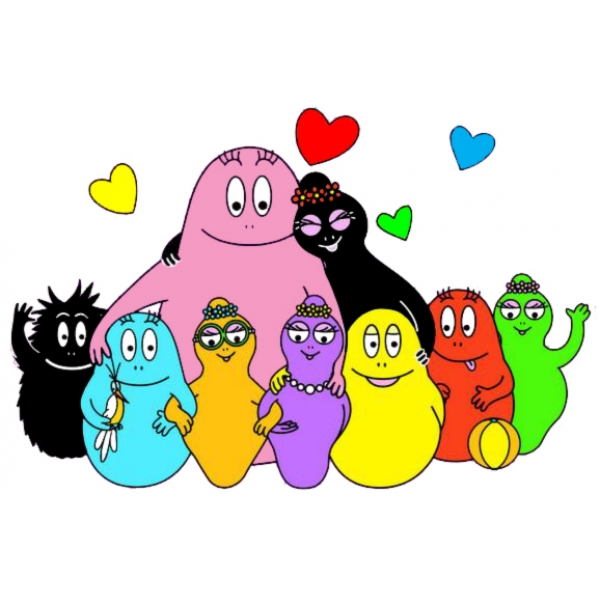 https://youtu.be/qUS7s_T-UYI